DEMANDE DE RENSEIGNEMENTS URBANISTIQUESArt. D.IV.99 et 100 du CoDTCadre 1 – DemandeurPersonne physiqueNom : …………………………………………………….   Prénom : …………………………………………….N° national : …………………………………………..AdresseRue : ……………………………………………………….…………………….. n° …………… boîte …………Code postal : …………………… Commune : ………………………………………………………………….Téléphone : ……………..…………………………….. fax : ………………………………………….………..Courriel : ……………………………………………………………………………………………………………….Personne moralDénomination ou raison sociale : ……………………………………………………………………………..Forme juridique : ……………………………………………………………………………………………………AdresseRue : ……………………………………………………………………………. n° ……………… boîte ………..Code postal : …………………… Commune : ………………………………………………………………….Téléphone : ……………..…………………………….. fax : ………………………………………….………..Courriel : ……………………………………………………………………………………………………………….Personne de contactNom : …………………………………………………….   Prénom : …………………………………………….Qualité : ………………………………………………………………………………………………………………..Téléphone : ……………..…………………………….. fax : ………………………………………….………..Courriel : ……………………………………………………………………………………………………………….Cadre 2 – Coordonnées du bien immobilier dont la situation urbanistique est demandéeRue : …………………………………………………………………………………………………………………..Commune : Sambreville / ……………………………………………………………………………………..Liste des parcelles cadastrales concernées par la demande :  Pour chaque demande, joindre une ou plusieurs vue(s) en plan (extrait cadastral, voir CadGis) reprenant l’ensemble des parcelles concernées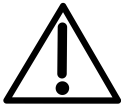 Cadre 3 - SignaturesJe m’engage à solliciter les autorisations ou permis imposés, le cas échéant, par d’autres lois, décrets ou règlements.Signature du demandeur ou du mandataire……………………………………………………………………………………………………….Commune-LocalitéSectionN° et exposantPropriétaire(s)Parcelle 1Parcelle 2Parcelle 3Parcelle 4Parcelle 5Parcelle 6Parcelle 7Parcelle 8Parcelle 9Parcelle 10